Children and Young People’s Allergy Network (CYANS)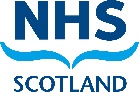 For information on living with different allergies, scan the QR code or visit the CYANS website: cyans.scot.nhs.uk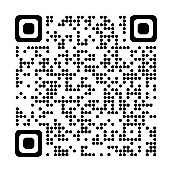 Children and Young People’s Allergy Network (CYANS)For information on living with different allergies, scan the QR code or visit the CYANS website: cyans.scot.nhs.ukChildren and Young People’s Allergy Network (CYANS)For information on living with different allergies, scan the QR code or visit the CYANS website: cyans.scot.nhs.ukChildren and Young People’s Allergy Network (CYANS)For information on living with different allergies, scan the QR code or visit the CYANS website: cyans.scot.nhs.ukChildren and Young People’s Allergy Network (CYANS)For information on living with different allergies, scan the QR code or visit the CYANS website: cyans.scot.nhs.ukChildren and Young People’s Allergy Network (CYANS)For information on living with different allergies, scan the QR code or visit the CYANS website: cyans.scot.nhs.ukChildren and Young People’s Allergy Network (CYANS)For information on living with different allergies, scan the QR code or visit the CYANS website: cyans.scot.nhs.ukChildren and Young People’s Allergy Network (CYANS)For information on living with different allergies, scan the QR code or visit the CYANS website: cyans.scot.nhs.ukChildren and Young People’s Allergy Network (CYANS)For information on living with different allergies, scan the QR code or visit the CYANS website: cyans.scot.nhs.ukChildren and Young People’s Allergy Network (CYANS)For information on living with different allergies, scan the QR code or visit the CYANS website: cyans.scot.nhs.uk